УПРАВЛЕНИЕ ЗДРАВООХРАНЕНИЯ                               Директору государственного учрежденияЛИПЕЦКОЙ ОБЛАСТИ                                                        здравоохранения особого типа                                                                                                     «Центр медицинской профилактики»ГОСУДАРСТВЕННОЕ УЧРЕЖДЕНИЕ              ЗДРАВООХРАНЕНИЯЗАДОНСКАЯ МЕЖРАЙОННАЯ БОЛЬНИЦА399200, г. Задонск, улица Запрудная, 1               т/ф  2-18-87e-mail: rmed@zadonsk.lipetsk.ru№___________от______________2016г.Информация о проведении работы, а рамках                                                                                   профилактического проекта  «День здорового ребенка»ГУЗ «Задонская МРБ» 19.11.2016 г.На основании приказа № 326  от 18.11.2016 г. был организован «День здорового ребенка»1.Работа со СМИ                           2.Издательское тиражирование полиграфической литературыПроведение «Дня здорового ребенка»на основании приказа по ГУЗ «Задонская МРБ»Главный врач ГУЗ «Задонская МРБ»                                     О.В. Дементьев     Исп. зав. каб. проф                                                                             А.А. Тюрин      8 (47471) 2-39-99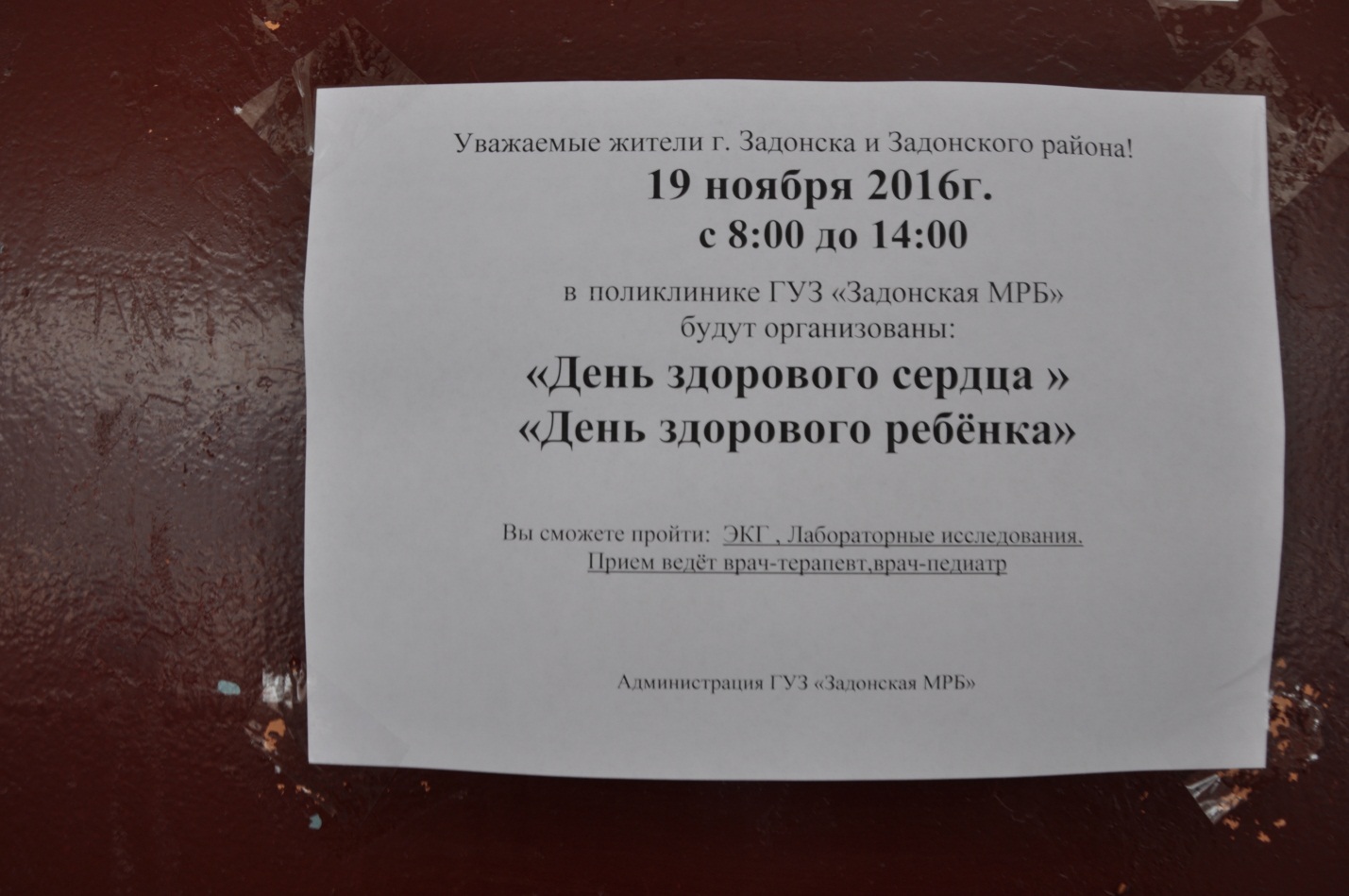 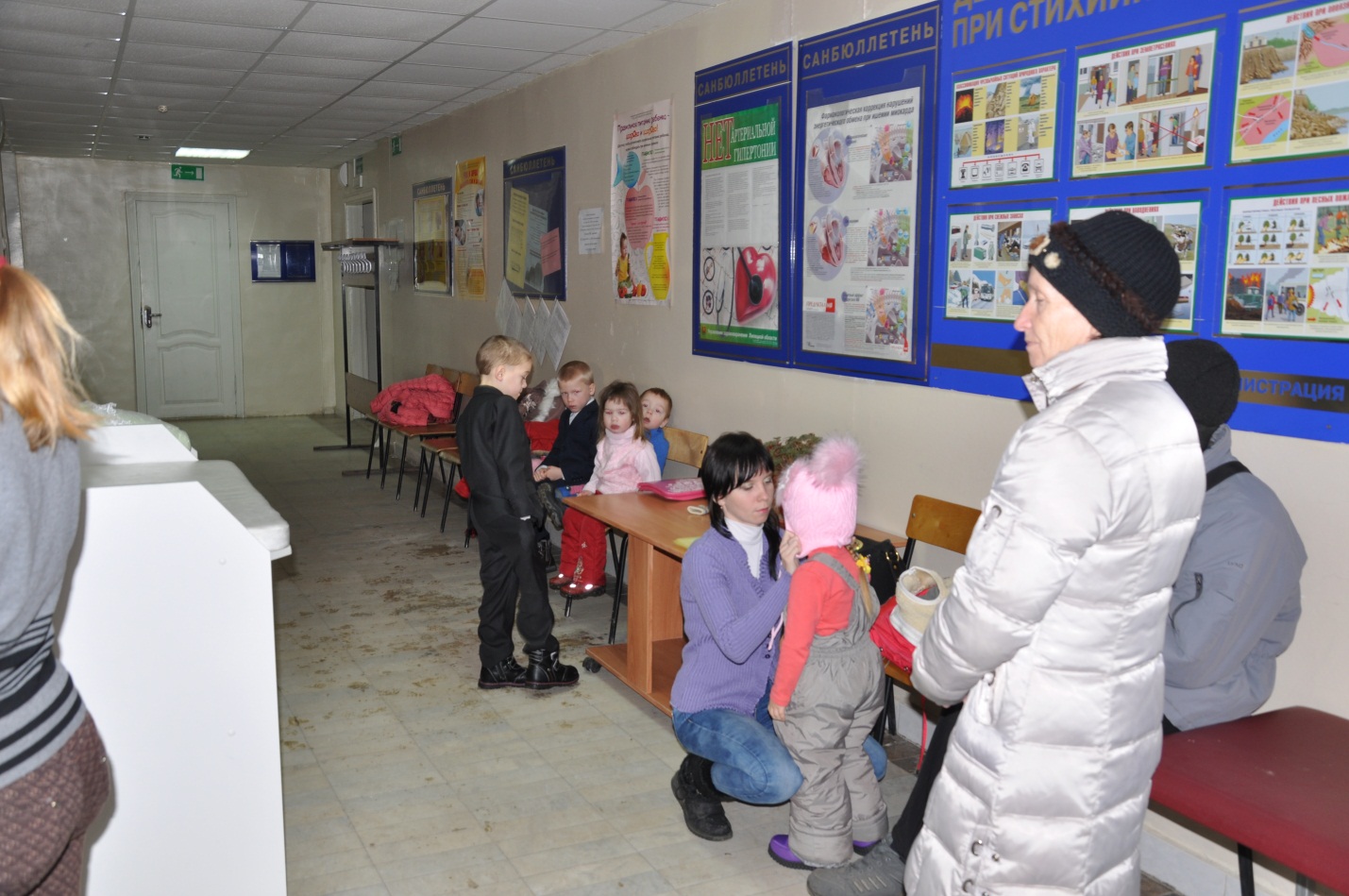 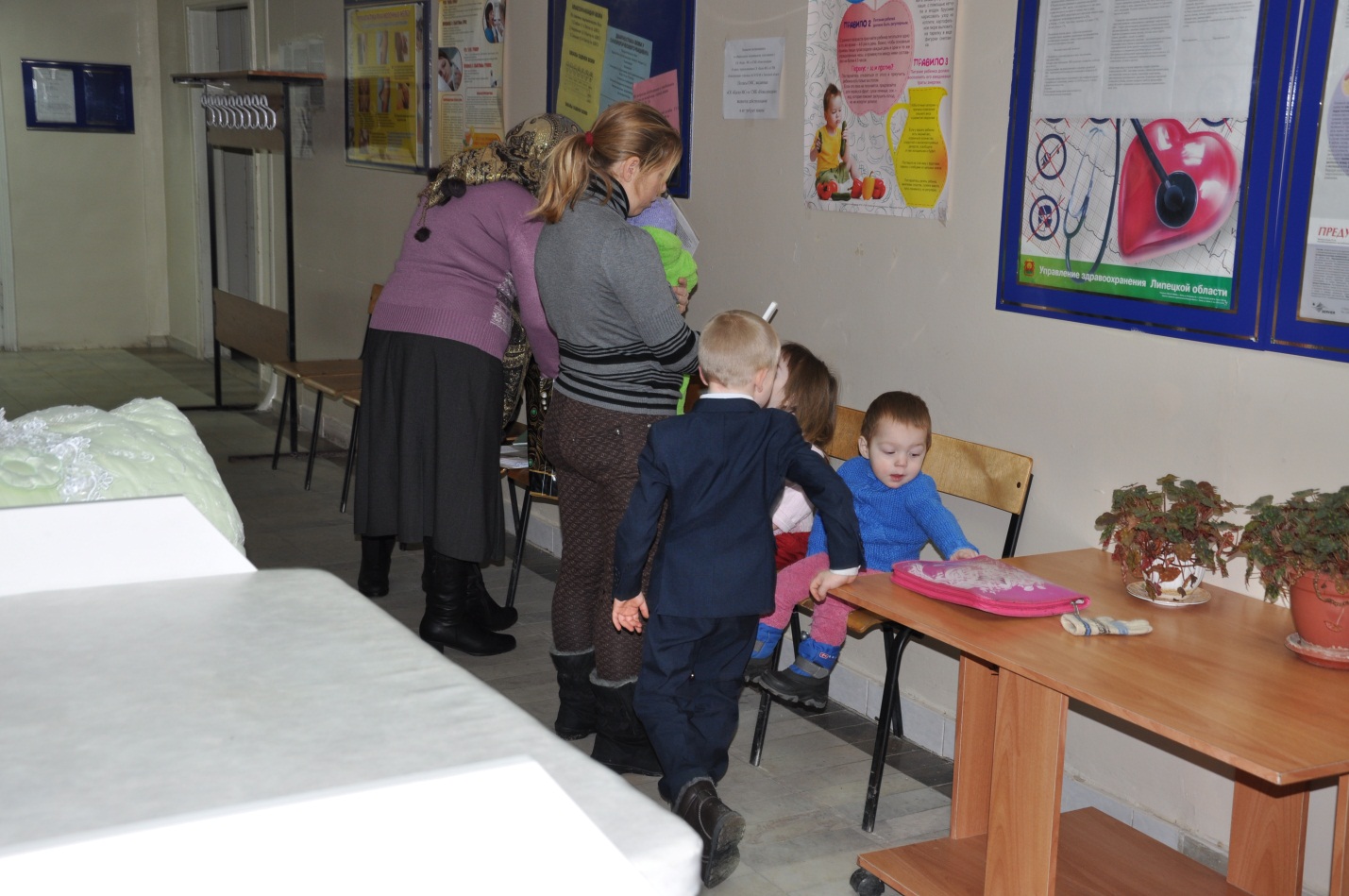 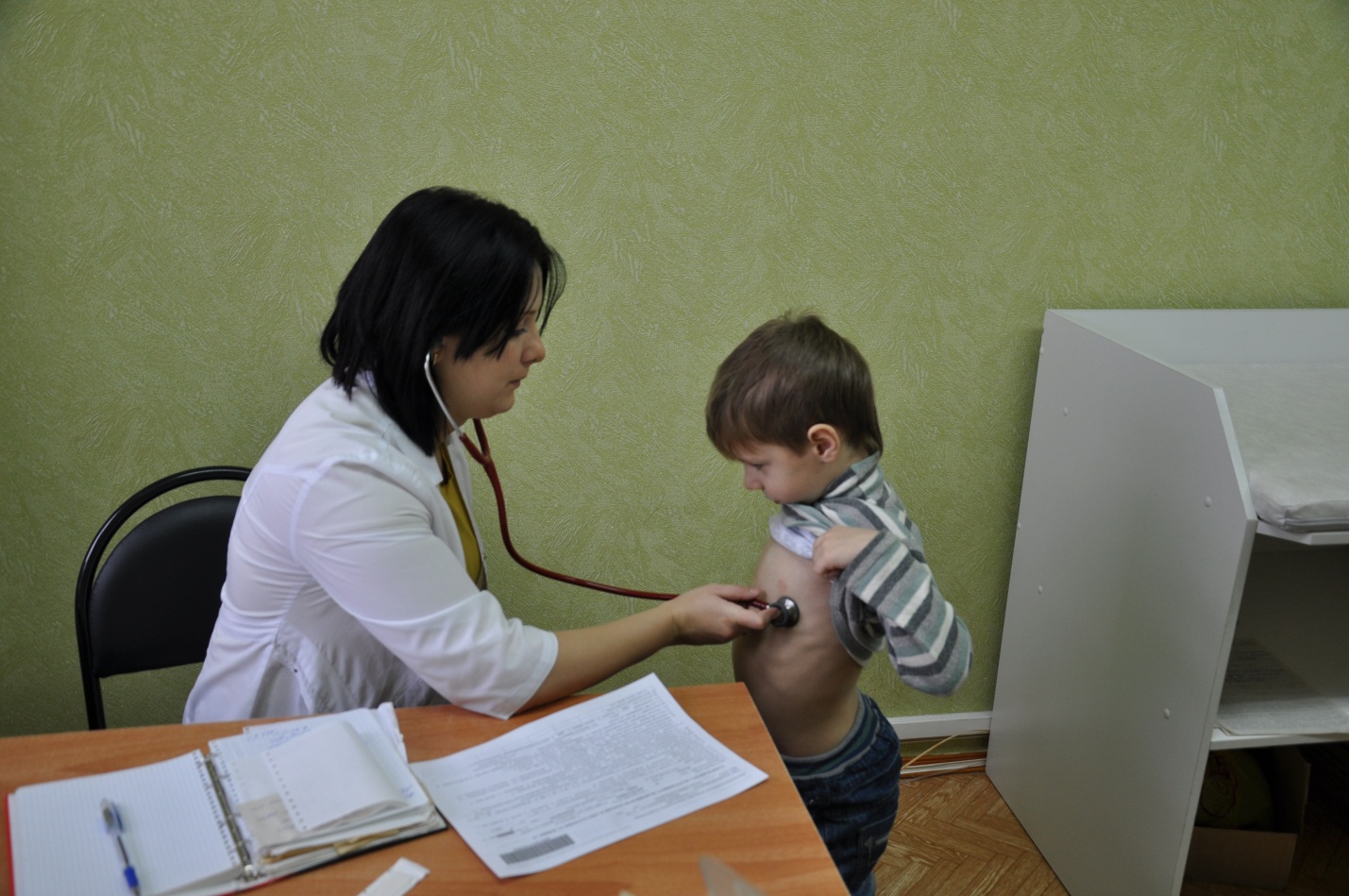 Вид СМИНазвание  печатного изданияТема выступления, публикацииАвтор(ФИО, должность)Кол-во эфиров, статейПрессаГазета «Задонская правдаГазета «Задонская правда» Объявление: 17.11.2016на базе ГУЗ «Задонская МРБ» 19 ноябрябудут организованы:«День здорового сердца»«День здорового ребенка»Зав.отделением профилактикиТюрин А.А.1    вид издания           название      целевая группа            тиражобъявление «День здорового сердца»«День здорового ребенка»жители г.Задонска и района 11Дата проведенияТематика«дня здоровья»Количество обратившихся пациентовКоличество впервые выявленных заболеваний19.11.2016"День здорового ребенка»Принято было 10детей.До 1 года – 8 детей сделаны профилактическиепрививки (согласно календаря прививок) 